Title Cambria font 16 font, first letter word capital, bold and align sideway, must indicate adequately represent the content of the article  Name Surname1#, Name Surname2, and Name Surname31. IntroductionIntroduction part of the manuscript should include information about the purpose, significance, conceptual – theoretical framework and study in general. Cambria style 10 font, single line spacing, the first line indented 0.5 cm. References should be prepared based on “Numbered” reference and citing displaying essences. Citing should be given [1,2]. At the end of the introduction, please make sure you have clearly identified the research gap in the literature and highlight the novelty of your work.2. Results and DiscussionThis part is the main section of the manuscript. Here, all experimental/theoretical results will be presented. Cambria style 10 font, single line spacing, first line indented 0.5 cm. References should be prepared based on “Numbered” reference and citing displaying essences. Citing should be given [3-5]. Equations need to be editable, so we recommend that you create them with the built-in Microsoft® Equation Editor included with your version of Word. If you wish to use Mathtype, check for compatibility at http://tinyurl.com/lzny753. The equations must be numbered and explained each term in the equation as following.  			         (1)where λ is the x-ray wavelength (CuKa=1.5406 Å), κ is the crystallite shape factor (0.94), β is the peak full width at half maximum (in radians) at the observed peak angle θ. 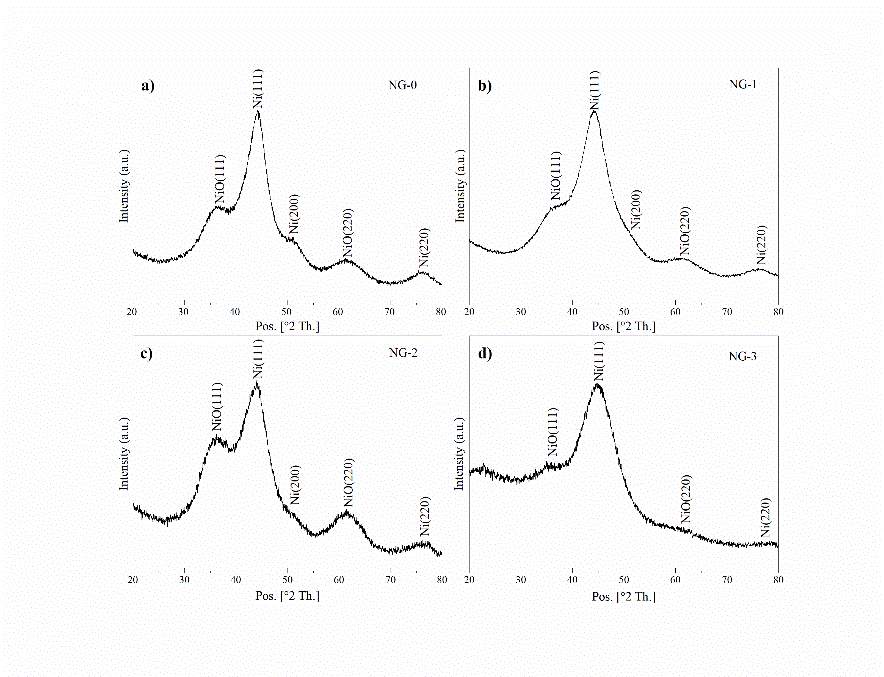 Figure 1. Figure caption must be located just below the figure and written Cambria 10 font.Table 1. Table caption must be located just above the table and written Cambria 10 font.3. ConclusionThe analyized data and findings are concluded, discussed and suggested in this section. Use Cambria style 10 font, single line spacing, first line indented 0.5 cm. Do not rewrite the abstract and/or duplicate any sentence written in the text. Do not give reference in the Conclusion part.MethodThe method part of the manuscript should be written clearly by giving information about the method/process followed in the study. Use Cambria style 10 font, single line spacing, first line indented 0.5 cm. References should be prepared based on “Numbered” reference.AcknowledgementsAcknowledge anyone who contributed towards the manuscript. If you do not have anyone to acknowledge, please write "Not applicable" in this section. If you have a funding, acknowledge it here. Use Cambria style 10 font, single line spacing, first line indented 0.5 cm.Authors’ contributions: The individual contributions of authors to the manuscript should be specified in this section. Please use initials to refer to each author's contribution in this section.Data Availability StatementThe data that support the findings of this study are available from the corresponding author upon reasonable request.ReferencesReferences must be prepared based on “Numbered” reference and citing displaying essences and Cambria style 8 font. Journal Citations:[1] Surname, N., Title of the article Journal name Vol(No), first page–last page (Year).Book Citations:[2] Surname, N., Surname, N., Title of the book. Edt.No, Publisher, City, Country (Year).Chapter in a Multi-Authored Book: [3] Surname, N., Surname, N., Surname, N., Chapter Title, Vol (Chapter No) (Eds: Surname, N.), Publisher, City, Country (Year).Proceedings Volumes: [4] Surname, N., Surname, N., Title of the presented study, Presented in Workshop/Conference/School name, City, Country (Year) Thesis and Patents: [5] Surname, N., Title of the Thesis, University name, City, Country (Year)Preprints: [6] Surname, N., Title of the article, (Preprint) arXiv:XXX.XXXX, XX, submitted: (Date, Year).Abstract of the manuscript should be written in Cambria 9 font, align sideway. It should be prepared in between 150 to 250 words. The abstract should have the following structure without writing the headings within the text: problem, purpose, method, results and conclusion. BoldBoldBoldBoldBoldBoldText/NumberText/NumberText/NumberText/NumberText/NumberText/NumberText/NumberText/NumberText/NumberText/NumberText/NumberText/NumberText/NumberText/NumberText/NumberText/NumberText/NumberText/NumberText/NumberText/NumberText/NumberText/NumberText/NumberText/Number